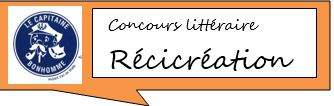 COMMUNIQUÉ DE PRESSE/ CONCOURS LITTÉRAIRE RÉCICRÉATION/ LABS LITTÉRAIRES/ CONFÉRENCES ET ATELIERSMont-Saint-Hilaire, 2 juin 2020Pour sa deuxième édition, le concours littéraire RéCIcréation du Capitaine Bonhomme part en voyage. Le voilier imaginaire naviguera sur un signet voyageur dans la Vallée du Richelieu et diffusera un volet inédit de conférences et d'ateliers d'écriture. Les labs littéraires sont proposés aux bibliothèques publiques et aux écoles de la MRC.Conférences : Qu’est-ce qu’un récit ? Qu’est-ce que la scénarisation ? D’un maximum de 60 minutes, l’activité offre aux bibliothèques et aux écoles un volet-conférence axé sur le récit et la scénarisation, suivi d’un atelier de création littéraire proposant la rédaction spontanée d’un court texte.Atelier d'écriture : Atelier de création littéraire offert aux bibliothèques et écoles proposant l'écriture d’un court texte spontané lors de l’activité. La forme littéraire du haïku, poème japonais, sera utilisée pour cet exercice. Ce haïku personnalisé ou signet voyageur sera inscrit au concours littéraire RéCIcréation, volet Prix Signet voyageur. Prix Récit MRC Vallée-du-Richelieu : les participants aux labs littéraires, nos conférences et ateliers d'écriture, seront invités à rédiger un récit inédit afin de participer au concours littéraire RéCIcréation pour le prix MRC Vallée-du-Richelieu.-30-Mireille Noël, présidente. concourslittérairerecicreation.ca.   mireillenoel@videotron.ca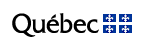 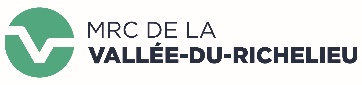 Ce projet est réalisé grâce au soutien financier du gouvernement du Québec et de la MRCVR dans le cadre de l’entente de développement culturel 